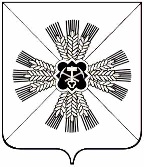 КЕМЕРОВСКАЯ ОБЛАСТЬАДМИНИСТРАЦИЯ ПРОМЫШЛЕННОВСКОГО МУНИЦИПАЛЬНОГО РАЙОНАПОСТАНОВЛЕНИЕот «15»июля 2016г. № 644-Ппгт. ПромышленнаяОб утверждении отчета об исполнении районного бюджетаПромышленновского муниципального районаза полугодие 2016 годаВ соответствии со статьей 264.2 Бюджетного кодекса Российской Федерации: 1. Утвердить отчет об исполнении районного бюджета Промышленновского муниципального района (далее – районный бюджет) за полугодие 2016 года: 1) по доходам в сумме 779 880 тыс. рублей;2) по расходам в сумме 755 715 тыс. рублей;3) профицит бюджета в сумме 24 165 тыс. рублей.2. Утвердить отчет об исполнении доходов районного бюджета за полугодие 2016 года по кодам классификации доходов бюджетов, согласно приложению № 1 к настоящему постановлению.3. Утвердить отчет об исполнении расходов районного бюджета за полугодие 2016 года по разделам и подразделам классификации расходов бюджетов, согласно приложению № 2 к настоящему постановлению.4. Утвердить отчет об исполнении расходов районного бюджета за полугодие 2016 года по ведомственной структуре расходов бюджетов, согласно приложению № 3 к настоящему постановлению.5. Утвердить источники финансирования дефицита районного бюджета  за полугодие 2016 года по кодам классификации источников финансирования дефицитов бюджетов, согласно приложению № 4.6. Утвердить отчет о расходах районного бюджета на исполнение муниципальных  программ за полугодие 2016 года, согласно приложению     № 5.           7. Отчет об исполнении районного бюджета за полугодие                                     2016 года направить в Совет народных депутатов Промышленновскогомуниципального района и председателю контрольно-счетный органа Промышленновского муниципального района. 8. Опубликовать настоящее постановление в районной газете «Эхо» и разместить на сайте администрации Промышленновского муниципального района.9. Контроль за исполнением настоящего  постановления  возложить  на заместителя главы Промышленновского муниципального района          О.А. Игину.10. Постановление вступает в силу со дня его подписания.Исп. Г.В. АнохинаТел 74414Приложение №1к постановлению администрацииПромышленновского муниципальногорайонаот 15.07.2016г. № 644-ПОТЧЕТоб исполнении доходов районного бюджета   за  полугодие 2016 годапо кодам классификации  доходов бюджетовЗаместитель главы Промышленновского муниципального района                              О.А. ИгинаПриложение №2к постановлению администрацииПромышленновского муниципальногорайонаот 15.07.2016г. № 644-ПОТЧЕТоб исполнении расходов районного бюджета за  полугодие 2016 года по разделам и подразделам классификациирасходов бюджетовЗаместитель главы Промышленновского муниципального района                              О.А. ИгинаПриложение №3к постановлению администрацииПромышленновского муниципальногорайонаот 15.07.2016г. № 644-ПОТЧЕТ об исполнении расходов районного бюджета  за  полугодие 2016 годапо ведомственной структуре расходов бюджетов Заместитель главы Промышленновского муниципального района                              О.А. ИгинаПриложение №4к постановлению администрацииПромышленновского муниципальногорайонаот 15.07.2016г. № 644-ПИСТОЧНИКИ финансирования дефицита районного бюджета за  полугодие 2016 годапо кодам классификации источников финансирования дефицитов бюджетовЗаместитель главы Промышленновского муниципального района                              О.А. ИгинаПриложение №5к постановлению администрацииПромышленновского муниципальногорайонаот 15.07.2016г. № 644-ПОТЧЕТо расходах районного бюджета на исполнение муниципальных программ за полугодие 2016 годаЗаместитель главы Промышленновского муниципального района                              О.А. ИгинаГлаваПромышленновского муниципального района  Д.П. ИльинНаименование дохода бюджетаПлан текущего финансового года, тыс. руб. Исполнение за отчетный период текущего финансового годаИсполнение за отчетный период текущего финансового годаНаименование дохода бюджетаПлан текущего финансового года, тыс. руб. тыс. руб.%1234Доходы всегоДоходы всего166288777988047Налоговые и неналоговые доходыНалоговые и неналоговые доходы1852569388251Налог на доходы физических лицНалог на доходы физических лиц1393876559247Акцизы по подакцизным товарамАкцизы по подакцизным товарам2149100547Единый налог на вмененный доходЕдиный налог на вмененный доход18300806544Единый сельскохозяйственный налогЕдиный сельскохозяйственный налог9781487152Налог, взимаемый в связи с применением патентной системы налогообложенияНалог, взимаемый в связи с применением патентной системы налогообложения1055451Государственная пошлинаГосударственная пошлина5196258850Доходы от использования имущества, находящегося в муниципальной собственностиДоходы от использования имущества, находящегося в муниципальной собственности12755606148Платежи при пользовании природными ресурсамиПлатежи при пользовании природными ресурсами2251417630Доходы от оказания платных услуг Доходы от оказания платных услуг 15030332022Доходы от продажиДоходы от продажи3575284576ШтрафыШтрафы2436166768Прочие неналоговые доходыПрочие неналоговые доходы069Безвозмездные поступления Безвозмездные поступления 147763168599846в т.ч .дотация на выравнивание бюджетной обеспеченностив т.ч .дотация на выравнивание бюджетной обеспеченности17603314564483субсидиисубсидии2676777982530субвенциисубвенции81380245099055Иные межбюджетные трансфертыИные межбюджетные трансферты27049920634Прочие безвозмездные поступленияПрочие безвозмездные поступления19307012300,6Возврат остатков МБТВозврат остатков МБТ0-897Наименование  статьи расхода бюджетаПлан текущего финансового года, тыс. руб. Исполнение за отчетный период текущего финансового годаИсполнение за отчетный период текущего финансового годаНаименование  статьи расхода бюджетаПлан текущего финансового года, тыс. руб. тыс. руб.%1234Расходы всего166665575571445Общегосударственные вопросы461092222048Функционирование высшего должностного лица103150949Функционирование законодательных органов165488554Функционирование местных администраций231591199352Резервные фонды3000Другие общегосударственные вопросы19957883344Национальная оборона199945923Национальная экономика474651712636Топливно-энергетический комплекс285031012636Сельское хозяйство и рыболовство4028163441Водное хозяйство2400Дорожное хозяйство12741536542Другие вопросы в области национальной экономики19530Жилищно-коммунальное хозяйство3501297846422Жилищное хозяйство2665644914518Коммунальное хозяйство833822913635Образование67761937854856Дошкольное образование1780298976350Общее образование44551825845758Молодежная политика271125810Другие вопросы в области образования513613007059Культура и кинематография1090475390250Культура1041905079849Другие вопросы в области культуры4857310463Здравоохранение272661114941Стационарная медицинская помощь16542620438Амбулаторная помощь9002474553Другие вопросы в области здравоохранения172220012Социальная политика35722918153151Пенсионное обеспечение3624198955Социальное обслуживание населения278531408350Социальное обеспечение населения1473607362850Охрана семьи и детства1667328610852Другие вопросы в области социальной политики11660572349Физическая культура и спорт48415432Средства массовой информации90045050Обслуживание муниципального долга3003110Межбюджетные трансферты481061168024Наименование  статьи расхода бюджетаПлан текущего финансового года, тыс. руб. Исполнение за отчетный период текущего финансового годаИсполнение за отчетный период текущего финансового годаНаименование  статьи расхода бюджетаПлан текущего финансового года, тыс. руб. тыс. руб.%855 Финансовое управление по Промышленновскому району50406121392401 Общегосударственные вопросы3000002 Национальная оборона20004592314 Межбюджетные трансферты481061168024900 Администрация Промышленновского муниципального района65019279434301 Общегосударственные вопросы34057159804704 Национальная экономика18630005 Жилищно-коммунальное хозяйство18318310009 Здравоохранение27266111494110 Социальная политика4501503312 Средства массовой информации9004505013 Обслуживание муниципального долга3003110902 Совет народных депутатов Промышленновского муниципального района16548855301 Общегосударственные вопросы165488553905 Комитет по управлению муниципальным имуществом администрации Промышленновского муниципального района673631814701 Общегосударственные вопросы498523594705 Жилищно-коммунальное хозяйство175182247911 Управление образования администрации Промышленновского муниципального района7301894008085501 Общегосударственные вопросы2210007 Образование6695773726935610 Социальная политика606102811346913 Управление культуры, молодежной политики, спорта и туризма администрации Промышленновского муниципального района117763600415101 Общегосударственные вопросы77769907 Образование804258557308 Культура и кинематография109047539024910 Социальная политика113544811 Физическая культура и спорт48415432914 Управление сельского хозяйства администрации Промышленновского муниципального района402916364001 Общегосударственные вопросы1110004 Национальная экономика4028163540915 Управление социальной защиты администрации Промышленновского муниципального района2870971455515101 Общегосударственные вопросы3703689910 Социальная политика28672714518350916  Управление по жизнеобеспечению и строительству администрации Промышленновского муниципального района4037621035302601 Общегосударственные вопросы466525505504 Национальная экономика41574154923705 Жилищно-коммунальное хозяйство348195774592210 Социальная политика9328802986Итого:166665575571445Наименование источника финансирования дефицита бюджетаПлан текущего финансового года, тыс. руб. Исполнение за отчетный период текущего финансового годаИсполнение за отчетный период текущего финансового годаНаименование источника финансирования дефицита бюджетаПлан текущего финансового года, тыс. руб. тыс. руб.%1234Источники финансирования дефицитов бюджетов - всего3769-24165Кредиты кредитных организаций3769Изменение остатков средств на счетах по учету средств бюджетов-24165Наименование  муниципальной программыПлан текущего финансового года, тыс. руб. Исполнение за отчетный период текущего финансового годаИсполнение за отчетный период текущего финансового годаНаименование  муниципальной программыПлан текущего финансового года, тыс. руб. тыс. руб.%1234«Поддержка малого и среднего предпринимательства в Промышленновском районе»4850«Поддержка  агропромышленного  комплекса в Промышленновском районе»1000«Информационное обеспечение населения Промышленновского района»90045050«Социальная поддержка населения Промышленновского района»29532714878251«Развитие и укрепление материально-технической базы Промышленновского района»5729269247«Развитие системы образования и воспитания детей в Промышленновском районе»72280339711155«Модернизация объектов коммунальной инфраструктуры и поддержка жилищно-коммунального хозяйства, энергосбережение и повышение энергетической эффективности экономики, реконструкция и строительство автомобильных дорог Промышленновского района»1264694620137«Развитие культуры, молодежной политики, спорта и туризма в Промышленновском районе»1172035996251«Обеспечение безопасности жизнедеятельности населения и предприятий в  Промышленновском районе»  172060635«Жилище в Промышленновском районе»2741375499220«Развитие здравоохранения в Промышленновском районе»261291122842«Кадры в Промышленновском районе»1922«Управление муниципальными финансами Промышленновского района»486061171124«Функционирование муниципального автономного учреждения «Многофункциональный центр предоставления государственных и муниципальных услуг в Промышленновском районе» 4811213244«Функционирование органов местного самоуправления Промышленновского района»375501888550Итого:166216075475445